Č. j. 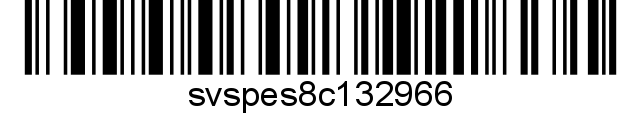 Nařízení Státní veterinární správyKrajská veterinární správa Státní veterinární správy pro Liberecký kraj (dále jen „KVSL“) jako správní orgán místně a věcně příslušný podle ustanovení § 47 odst. 4 a 7 a § 49 odst. 1 písm. c) zákona č. 166/1999 Sb., o veterinární péči a o změně některých souvisejících zákonů (veterinární zákon), ve znění pozdějších předpisů, s ohledem na nařízení Evropského parlamentu a Rady (EU) 2016/429 ze dne 9. března 2016 o nákazách zvířat a o změně a zrušení některých aktů v oblasti zdraví zvířat („právní rámec pro zdraví zvířat“), v platném znění (dále jen „nařízení (EU) 2016/429”) a podle prováděcího nařízení Komise (EU) 2023/594 ze dne 16. března 2023, kterým se stanoví zvláštní opatření k tlumení afrického moru prasat a zrušuje prováděcí nařízení (EU) 2021/605, v platném znění (dále jen „nařízení (EU) 2023/594“), podle nařízení Komise v přenesené pravomoci (EU) 2020/687 ze dne 17. prosince 2019, kterým se doplňuje nařízení Evropského parlamentu a Rady (EU) 2016/429, pokud jde o pravidla pro prevenci a tlumení určitých nákaz uvedených na seznamu, v platném znění (dále jen „nařízení (EU) 2020/687“), a v souladu s ustanovením § 54 odst. 2 písm. a) a odst. 3 veterinárního zákona nařizuje tatomimořádná veterinární opatřeník zamezení šíření nebezpečné nákazy – afrického moru prasat (dále jen „AMP“) v Libereckém kraji.Tato mimořádná veterinární opatření jsou vydávána na základě potvrzení nebezpečné nákazy AMP u zastřeleného volně žijícího prasete v katastrálním území (dále jen „k.ú.“) číslo 918423 - Hradčany nad Ploučnicí (okres Česká Lípa), GPS: 50°37'23.001"N, 14°42'52.512"E.Čl. 1Vymezení pásma infekcePásmem infekce AMP se stanoví následující katastrální území obcí:k.ú. 606014 – Bohatice u Zákup								k.ú. 918407 – Boreček									k.ú. 790524 – Božíkovk.ú. 609820 – Brenná										k.ú. 628212 – Doksy u Máchova jezera							k.ú. 918423 – Hradčany nad Ploučnicí							k.ú. 739227 – Kuřívody									k.ú. 695254 – Mimoň										k.ú. 695262 – Pertoltice pod Ralskem							k.ú. 918458 – Ploužnice pod Ralskem							k.ú. 733865 – Provodín									k.ú. 799114 – Svébořice									k.ú. 609838 – Veselí nad Ploučnicí								k.ú. 695289 – Vranov pod Ralskem								Čl. 2Opatření v pásmu infekce        (1) Všem uživatelům honiteb nebo oprávněným účastníkům lovu v pásmu infekce se nařizujezákaz lovu volně žijící zvěře,zákaz krmení a vnadění volně žijících prasat,na honebním pozemku v pásmu infekce vybudovat, vybavit a udržovat svozné místo pro uložení uhynulých prasat podle podmínek stanovených v příloze č. 3. Polohu svozného místa určit formou GPS souřadnic a nahlásit KVSL a svozné místo označit evidenčním číslem přiděleným KVSL,aktivně vyhledávat uhynulá volně žijící prasata a prasata sražená dopravními prostředky, manipulovat s nimi dle zásad stanovených v příloze č. 3, nezaměnitelně je označit plombou pro označování ulovené zvěře, vyplnit úplně a správně lístek o původu zvěře a současně v něm čitelně uvést podle vzoru v příloze č. 4 další povinné údaječíslo honitby a číslo k.ú. nálezu uhynulého volně žijícího prasete za názvem honitby,slovo „AMP“ v části Využití ulovené zvěře,telefonní číslo lovce za podpis lovce,                        a ten přiložit k uhynulému volně žijícímu praseti,  nález uhynulého nebo sraženého volně žijícího prasete oznámit neprodleně na KVSL prostřednictvím těchto kontaktů, telefonní číslo 485 246 691 nebo mobil 720 995 207, oznámit místo a polohu uhynulého volně žijícího prasete k předání svozové lince asanačního podniku SAP Mimoň spol. s r.o. na tel. 487 883 888.        (2)  Všem chovatelům prasat v zařízeních s chovanými prasaty v pásmu infekce se nařizujeustájit chovaná prasata tak, aby nemohla přijít do kontaktu s volně žijícími prasaty; volně žijící prasata nesmějí mít přístup k žádným materiálům, zejména ke krmivu, stelivu, vodě, se kterými mohou následně přijít do styku chovaná prasata v zařízení, zákaz chovu prasat ve venkovním prostředí, včetně vypouštění do venkovních výběhů, zákaz přemísťování chovaných prasat a zárodečných produktů získaných od prasat, používat dezinfekční prostředky s virucidním účinkem deklarovaným výrobcem u vstupů do budov a u výstupu z budov, v nichž jsou ustájena chovaná prasata, jakož i v zařízení samotném,dodržovat opatření biologické bezpečnosti ke snížení rizika šíření viru AMP v případě, a to zejména tím, že při ošetřování chovaných prasat budou používat zvláštní vyhrazený oděv a pracovní obuv, zákaz krmit chovaná prasata obilovinami sklizenými v pásmu infekce s výjimkou obilovin, které byly 30 dnů před použitím skladovány mimo dosah volně žijících prasat nebo byly podrobeny ošetření za účelem inaktivace viru AMP, zákaz krmit zelenou pící a senem a stlát stelivem, které pocházejí z pásma infekce nebo z oblasti uvedené v příloze I část II a v příloze II nařízení (EU) 2023/594, s výjimkou, že seno bylo nejméně 30 dní a sláma byla nejméně 90 dní před použitím skladovány mimo dosah volně žijících prasat nebo byly podrobeny ošetření za účelem inaktivace viru AMP,ohlásit veškerá uhynulá anebo nemocná chovaná prasata s příznaky nasvědčujícími výskytu nákazy (např. nechutenství, horečka, apatie) na KVSL na telefonní číslo 485 246 691 nebo mobil 720 995 207,zákaz přemísťování ulovených, uhynulých volně žijících prasat nebo prasat sražených dopravními prostředky, nebo jejich částí, předmětů, zařízení nebo jakýchkoliv materiálů, které by mohly být zdrojem šíření viru AMP do zařízení hospodářství, ve kterém jsou chovaná prasata, ohlásit neprodleně obci, že je chovatelem prasat a poskytnout obci nezbytnou součinnost při provedení soupisu prasat dle odstavce (4) písm. a), včetně předání čísla telefonu,jde-li o nepodnikající fyzické osoby chovající prasata, provést domácí porážku všech jimi chovaných prasat, s výjimkou prasat evidovaných v ústřední evidenci, jako prasata, která nejsou určena k lidské spotřebě, a to nejpozději do 10 dnů od nabytí účinnosti tohoto nařízení; datum provedení domácí porážky oznámit minimálně 3 dny předem na telefonní číslo 485 246 691 nebo mobil 720 995 207 nebo e-mail epodatelna.kvsl@svscr.cz.      (3)  Všem právnickým a fyzickým osobám se nařizujezákaz přemisťování chovaných prasat do pásma infekce, nejde-li o přesun prasat k okamžité porážce na jatkách,zákaz přemisťování produktů živočišného původu, včetně střívek, získaných z volně žijících prasat pocházejících z pásma infekce. KVSL může na základě žádosti provozovatele udělit výjimku z tohoto zákazu,přemisťovat vedlejší živočišného produkty pocházející z volně žijících prasat nebo obsahující vedlejší živočišné produkty z volně žijících prasat z pásma infekce, mimo toto pásmo, pouze na základě veterinárního osvědčení vydaného úředním veterinárním lékařem KVSL. Povinnost přemístění pouze s veterinárním osvědčením se nevztahuje na případy, kdy jsou vedlejší živočišné produkty podle věty první, přemisťovány výhradně svozovou linkou asanačního podniku ke zpracování v asanačním podniku,d) zákaz pořádání svodů prasat.      (4)  Všem obcím v pásmu infekce se nařizujea) provést soupis všech prasat chovaných v domácnosti nejpozději do 12.05.2023, soupis předat KVSL prostřednictvím webového formuláře na webových stránkách Státní veterinární správy: https://www.svscr.cz/amp-stavy-prasat-v-obci/#pasmo=HRADCANY-2023-KVSL-1do 15.05.2023, b) spolupracovat s KVSL při provádění intenzivního úředního dozoru nad populacemi prasat chovaných v domácnosti, a při monitorování uhynulých nebo nemocných prasat.     (5)  Proplacení za nalezené volně žijící prase se provádí za podmínek a ve výši stanovené Ministerstvem zemědělství v Metodice kontroly zdraví zvířat a nařízené vakcinace na rok 2023. Čl. 3 Vymezení území zákazu vstupu a pohybu osob     (1) V souvislosti s výskytem AMP u volně žijících prasat se zakazuje vstup a pohyb nepovolaných osob mimo vyznačené cesty v extravilánu obcí (nezastavěné části obcí) v pásmu infekce.     (2) Zákaz vstupu uvedený v odstavci 1 se nevztahuje na složky integrovaného záchranného systému, uživatele honiteb, vlastníky nemovitostí při výkonu vlastnických práv, osoby vykonávající právo myslivosti, mysliveckou stráž, úřední veterinární lékaře Státní veterinární správy a veterinární lékaři Ministerstva obrany nebo ozbrojených sil České republiky, případně další osoby, kterým písemné povolení vydala obec.      (3) Všem obcím v pásmu infekce se nařizujea) neprodleně předávat veřejnosti informace o nákazové situaci, které obdrží od KVSL,b) provést nejpozději do 15.05.2023 výstražné označení v oblasti uvedené v článku 1 dle specifikace k výstražným cedulím (Příloha č. 1) a toto následně udržovat,c) zajistit a udržovat výstražné označení zákazu vstupu a pohybu nepovolaných osob do honiteb v oblasti uvedené v čl. 1 dle specifikace k výstražným cedulím (Příloha č. 2),d) bezodkladně hlásit KVSL každé vydané povolení dle odstavce 2.     (4) Myslivecká stráž ustanovená pro honitby ve vymezeném území dle odstavce 1 a) je povinna dohlížet na dodržování zákazu vstupu a pohybu nepovolaných osob v příslušné honitbě, b) je oprávněna požadovat od osob, které se zdržují v příslušné honitbě, průkaz, jímž lze prokázat jméno, příjmení, datum narození a místo trvalého nebo přechodného pobytu a v případě, že se jedná o nepovolanou osobu, sepsat o tomto zjištění záznam a předat jej KVSL k projednání přestupku. Myslivecká stráž je oprávněna zadržet nepovolanou osobu, pokud jí neposkytne součinnost podle věty první, a neprodleně přivolat orgán Policie České republiky. Čl. 4SankceZa nesplnění nebo porušení povinností vyplývajících z těchto mimořádných veterinárních opatření může správní orgán podle ustanovení § 71 nebo § 72 veterinárního zákona uložit pokutu až do výše: a) 100 000 Kč, jde-li o fyzickou osobu, b) 2 000 000 Kč, jde-li o právnickou osobu nebo podnikající fyzickou osobu. Čl. 5PoučeníPokud v souladu s § 67 a násl. veterinárního zákona vzniká nárok na poskytnutí náhrady nákladů a ztrát, které vznikly v důsledku provádění mimořádných veterinárních opatření nařízených ke zdolávání některé z nebezpečných nákaz a nemocí přenosných ze zvířat na člověka, je třeba jej včas uplatnit na základě žádosti podané u Ministerstva zemědělství, které o ní rozhodne. Podrobnosti pro uplatňování náhrady a náležitosti žádosti o její poskytnutí stanoví vyhláška č. 342/2012 Sb., o zdraví zvířat a jeho ochraně, o přemísťování a přepravě zvířat a o oprávnění a odborné způsobilosti k výkonu některých odborných veterinárních činností. Formulář žádosti je dostupný na internetových stránkách Ministerstva zemědělství.Čl. 6Společná a závěrečná ustanovení      (1) Toto nařízení nabývá podle § 2 odst. 1 a § 4 odst. 1 a 2 zákona č. 35/2021 Sb., o Sbírce právních předpisů územních samosprávných celků a některých správních úřadů z důvodu ohrožení života, zdraví, majetku nebo životního prostředí, platnosti a účinnosti okamžikem jeho vyhlášení formou zveřejnění ve Sbírce právních předpisů. Datum a čas vyhlášení nařízení je vyznačen ve Sbírce právních předpisů.       (2) Toto nařízení se vyvěšuje na úředních deskách krajského úřadu a všech obecních úřadů, jejichž území se týká, na dobu nejméně 15 dnů a musí být každému přístupné u krajské veterinární správy, krajského úřadu a všech obecních úřadů, jejichž území se týká.        (3) Státní veterinární správa zveřejní oznámení o vyhlášení nařízení ve Sbírce právních předpisů na své úřední desce po dobu alespoň 15 dnů ode dne, kdy byla o vyhlášení vyrozuměna. V Liberci dne 04.05.2023MVDr. Roman Šebestaředitel Krajské veterinární správyStátní veterinární správy pro Liberecký krajpodepsáno elektronickyObdrží:Krajský úřad pro Liberecký kraj, IČ:70891508, DS: c5kbvkw, U Jezu 642/2a, 460 01 LiberecDotčené městské a obecní úřady prostřednictvím veřejné datové sítě do datové schránkyČeskomoravská myslivecká jednota, z.s., okresní myslivecký spolek Česká Lípa, DS: jszgyex Hasičský záchranný sbor Libereckého kraje, IČ:70888744, DS: hv4aivj, Barvířská 29/10, 460 07 LiberecKrajské ředitelství policie Libereckého kraje, IČ:72050501, DS: vsmhpv9, nám. Dr. E. Beneše 584/24, 460 01 LiberecKomora veterinárních lékařů České republiky, IČ:44015364, DS: 73qadir, Novoměstská 1965/2, 621 00 BrnoOkresní agrární komora Česká Lípa, DS: 5dvae6r Přílohy:Příloha č. 1 – Cedule „Pásmo infekce“Příloha č. 2 – Cedule „Zákaz vstupu“ Příloha č. 3 – Charakteristika svozného místa a zásady zacházení s uhynulým prasetemPříloha č. 4 – Vzor pro správné vyplnění lístku o původu zvěře  